МДОУ №16 «Ягодка» ЯМРКонсультация для родителей«Возрастные особенности речевого развития детей дошкольного возраста»(Подготовила учитель  - логопед Алексеева Е.М.)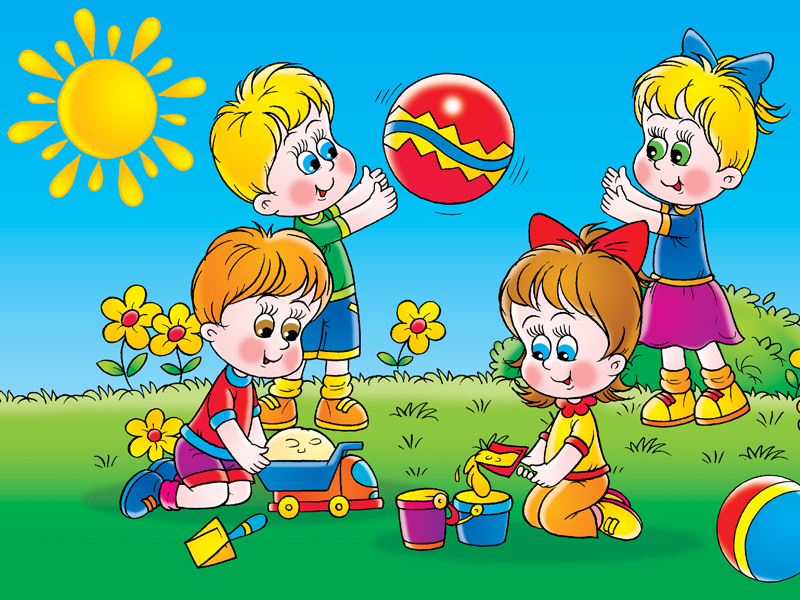 Дошкольный возраст — это период активного усвоения ребенком разговорного языка, становления и развития всех сторон речи — фонетической, лексической, грамматической. Полноценное владение родным языком в дошкольном детстве является необходимым условием решения задач умственного, эстетического и нравственного воспитания детей в максимально сенситивный период развития. Чем раньше будет начато обучение родному языку, тем свободнее ребенок будет им пользоваться в дальнейшем.   В дошкольном возрасте расширяется круг общения детей. Становясь более самостоятельными, дети выходят за рамки узкосемейных связей и начинают общаться с более широким кругом людей, особенно со сверстниками. Расширение круга общения требует от ребенка полноценного овладения средствами общения, основным из которых является речь. Высокие требования к развитию речи предъявляет и усложняющаяся деятельность ребенка.   Речь не является врожденной способностью, а развивается в процессе онтогенеза  — индивидуальное развитие организма от момента его зарождения до конца жизни.) параллельно с физическим и умственным развитием ребенка и служит показателем его общего развития. Усвоение ребенком родного языка проходит со строгой закономерностью и характеризуется рядом черт, общих для всех детей. Для того чтобы понять патологию речи, необходимо четко представлять весь путь последовательного речевого развития детей в норме, знать закономерности этого процесса и условия, от которых зависит его успешное протекание.    Исследователи выделяют разное количество этапов в становлении речи детей, по-разному их называют, указывают различные возрастные границы каждого. Например, А. Н. Леонтьев устанавливает четыре этапа в становлении речи детей:1-й — подготовительный — до одного года;2-й — преддошкольный этап первоначального овладения языком — до 3 лет;3-й — дошкольный — до 7 лет;4-й — школьный.Остановимся подробно на характеристике этих этапов.Итак, первый этап — подготовительный (с момента рождения ребенка до одного года).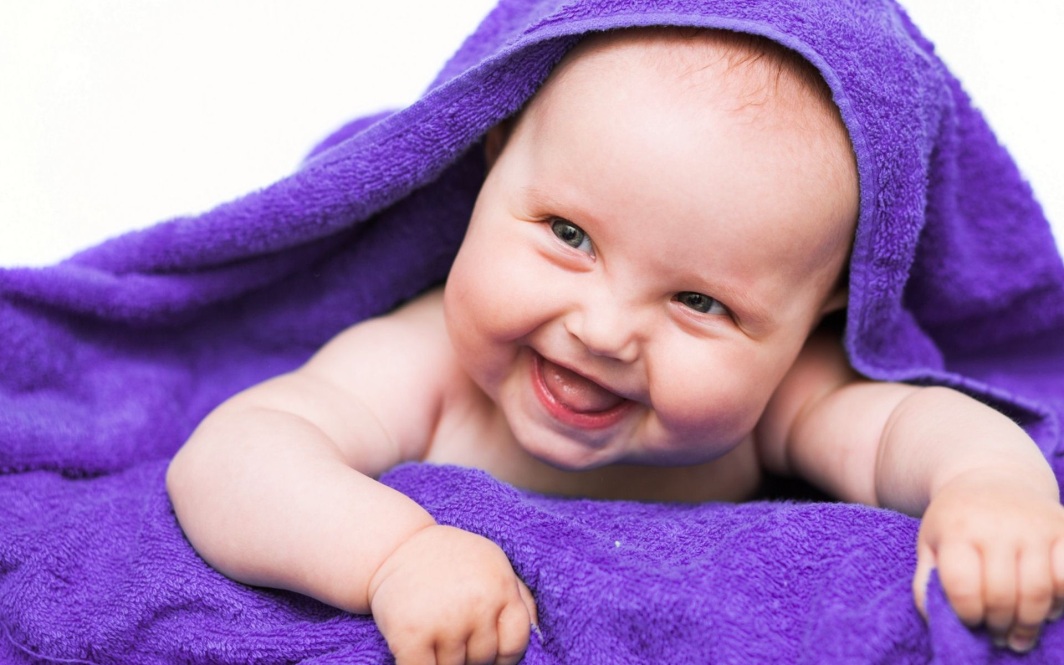 Почему так называется данный этап? Потому что в это время происходит подготовка к овладению речью. В чем она заключается?С момента рождения у ребенка появляются голосовые реакции: крик и плач. Правда, они еще очень далеки от звуков человеческой речи. Однако и крик, и плач способствуют развитию тонких и разнообразных движений трех отделов речевого аппарата: дыхательного, голосового, артикуляционного.Через две недели можно уже заметить, что ребенок начинает реагировать на голос говорящего: перестает плакать, прислушивается, когда к нему обращаются. К концу первого месяца его уже можно успокоить мелодичной песней (колыбельной). Далее он начинает поворачивать голову в сторону говорящего или следить за ним глазами. Вскоре малыш уже реагирует на интонацию: на ласковую — оживляется, на резкую — плачет.Около 2 мес. появляется гуление и к началу 3-го мес. — лепет (агу-угу, тя-тя, ба-ба и т. п.). Лепет — это сочетание звуков, неопределенно артикулируемых.С 5 мес. ребенок слышит звуки, видит у окружающих артикуляционные движения губ и пытается подражать. Многократное повторение какого-то определенного движения ведет к закреплению двигательного навыка.С 6 мес. ребенок путем подражания произносит отдельные слоги (ма-ма-ма, ба-ба-ба, тя-тя-тя, па-па-па и др.).В дальнейшем путем подражания ребенок перенимает постепенно все элементы звучащей речи: не только фонемы, но и тон, темп, ритм, мелодику, интонацию.Во втором полугодии малыш воспринимает определенные звукосочетания и связывает их с предметами или действиями (тик-так, дай-дай, бух). Но в это время он еще реагирует на весь комплекс воздействия: ситуацию, интонацию и слова. Все это помогает образованию временных связей (запоминание слов и реакция на них).В возрасте 7 — 9 мес. ребенок начинает повторять за взрослым все более и более разнообразные сочетания звуков.С 10 — 11 мес. появляются реакции на самые слова (уже независимо от ситуации и интонации говорящего).В это время особо важное значение приобретают условия, в которых формируется речь ребенка (правильная речь окружающих, подражание взрослым и др.).К концу первого года жизни появляются первые слова.Второй этап — преддошкольный (от одного года до 3 лет).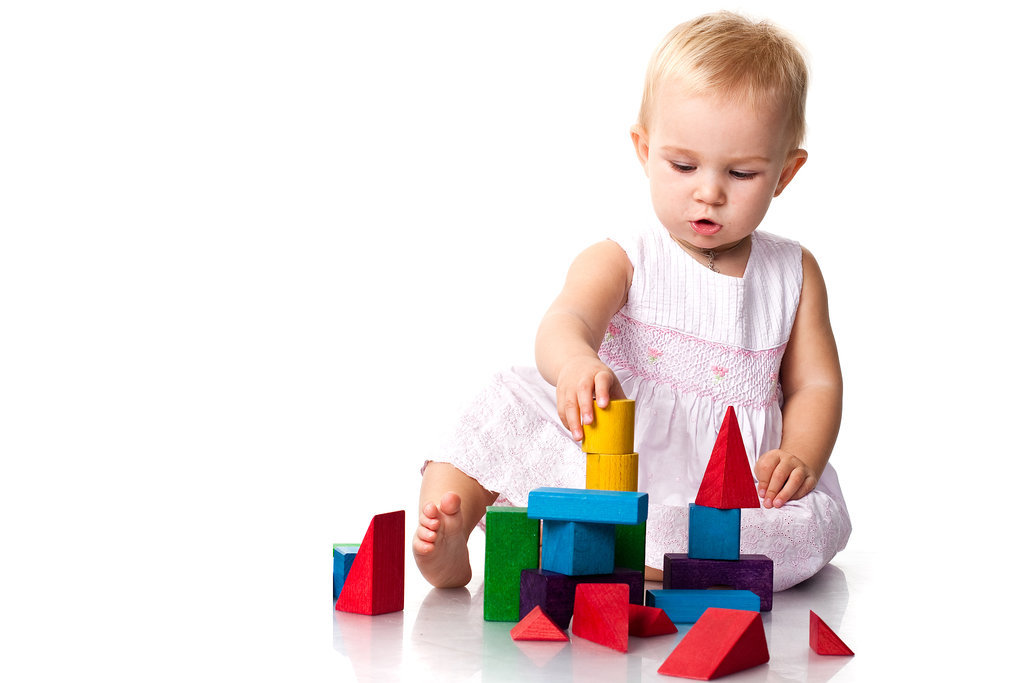 С появлением у ребенка первых слов заканчивается подготовительный этап и начинается этап становления активной речи. В это время у ребенка появляется особое внимание к артикуляции окружающих. Он очень много и охотно повторяет за говорящим и сам произносит слова. При этом малыш путает звуки, переставляет их местами, искажает, опускает.Первые слова ребенка носят обобщенно-смысловой характер. Одним и тем же словом или звукосочетанием он может обозначать и предмет, и просьбу, и чувства. Например, слово каша может означать в разные моменты вот каша; дай кашу; горячая каша. Или слово папа может означать пришел папа; нет папы; папа, подойди и т. п. Понять малыша можно только в ситуации, в которой или по поводу которой и происходит его общение со взрослым. Поэтому такая речь называется ситуационной. Ситуационную речь ребенок сопровождает жестами, мимикой.С полутора лет слово приобретает обобщенный характер. Появляется возможность понимания словесного объяснения взрослого, усвоения знаний, накопления новых слов.На протяжении 2-го и 3-го г. жизни у ребенка происходит значительное накопление словаря.Следует отметить, что различные исследователи (как наши, отечественные, так и зарубежные) приводят разные количественные данные о росте словаря детей.Вот, наиболее распространенные данные о бурном развитии словарного запаса детей в преддошкольном периоде: к 1 г. 6 мес. — 10 — 15 слов; к концу 2-го г. — 300 слов (за 6 мес. около 300 слов!); к 3 г. — около 1000 слов (т.е. за год около 700 слов!).Значения слов становятся все более определенными.Третий этап — дошкольный (от 3 до 7 лет).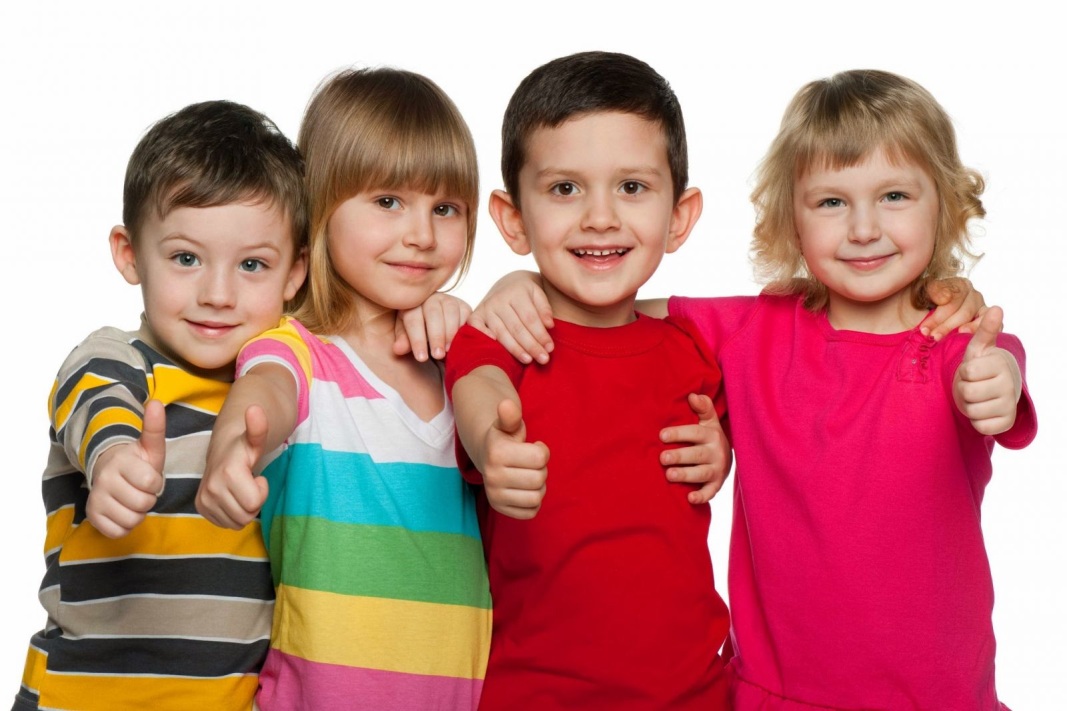 На дошкольном этапе у большинства детей еще отмечается неправильное звукопроизношение. Можно обнаружить дефекты произношения свистящих, шипящих, сонорных звуков р и л, реже — дефекты смягчения, озвончения и йотации.На протяжении периода от 3 до 7 лет у ребенка все более развивается навык слухового контроля за собственным произношением, умение исправлять его в некоторых возможных случаях. Иными словами, формируется фонематическое восприятие.В этот период продолжается быстрое увеличение словарного запаса. Активный словарь ребенка к 4 — 6 г. достигает 3000 — 4000 слов. Значения слов еще больше уточняются и во многом обогащаются. Но часто дети еще неверно понимают или используют слова, например, по аналогии с назначением предметов говорят вместо поливать из лейки «леять», вместо лопатка «копатка» и т. п. Вместе с тем такое явление свидетельствует о «чувстве языка». Это значит, что у ребенка растет опыт речевого общения и на его основе формируется чувство языка, способность к словотворчеству.Параллельно с развитием словаря идет и развитие грамматического строя речи. В дошкольный период дети овладевают связной речью. После трех лет происходит значительное усложнение содержания речи ребенка, увеличивается ее объем. Это ведет к усложнению структуры предложений. Дети 4-го г. жизни пользуются в речи простыми и сложными предложениями. Наиболее распространенная форма высказываний в этом возрасте — простое распространенное предложение («Я куклу в такое красивое платье одела»; «Я стану большим сильным дядей»).На 5 г. жизни дети относительно свободно пользуются структурой сложносочиненных и сложноподчиненных предложений («Потом, когда мы пошли домой, нам подарки дали: разные конфеты, яблоки, апельсины»; «Какой-нибудь умный и хитрый дяденька купил шарики, сделал свечки, подбросил на небо, и получился салют»).Начиная с этого возраста высказывания детей, напоминают короткий рассказ. Во время бесед их ответы на вопросы включают в себя все большее и большее количество предложений.В пятилетнем возрасте дети без дополнительных вопросов составляют пересказ сказки (рассказа) из 40 — 50 предложений, что свидетельствует об успехах в овладении одним из трудных видов речи — монологической речью.В этот период значительно улучшается фонематическое восприятие: сначала ребенок начинает дифференцировать гласные и согласные звуки, далее — мягкие и твердые согласные и, наконец, — сонорные, шипящие и свистящие звуки.Четвертый этап — школьный (от 7 до 17 лет).Главная особенность развития речи у детей на данном этапе по сравнению с предыдущим — это ее сознательное усвоение. Дети овладевают звуковым анализом, усваивают грамматические правила построения высказываний.Ведущая роль при этом принадлежит новому виду речи — письменной речи.Таким образом, нормальное (своевременное и правильное) речевое развитие ребенка позволяет ему постоянно усваивать новые понятия, расширять запас знаний и представлений об окружающем. ( По материалам логопедических сайтов).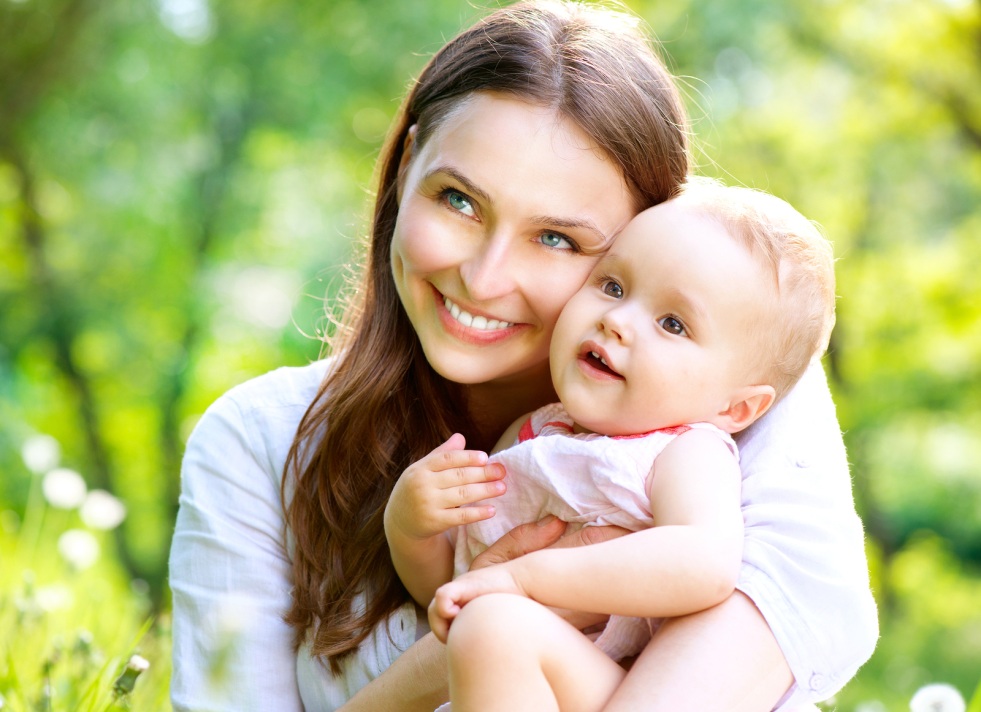 